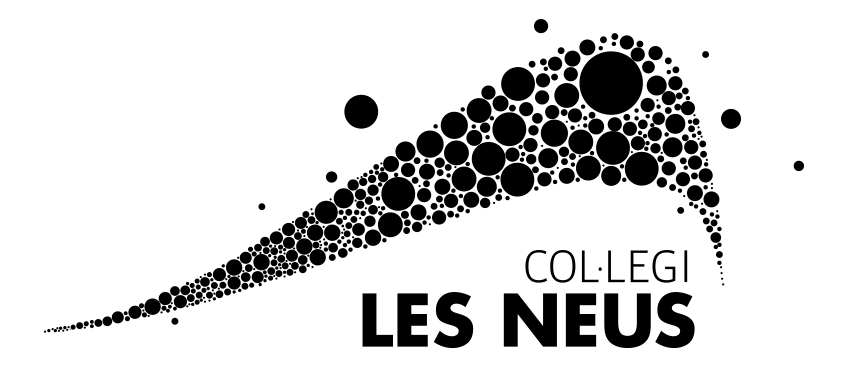 Educació InfantilP-3,P4 I P5 Curs:2019/20NO R M E S  D' E N T R A D E S  I  S O R T I D E SLa porta de l’escola  no haurà d’estar bloquejada en cap moment. Al matí s’obrirà a les 8.55 i es tancarà a les 9.05 i a la tarda s’obrirà a les 14.55 i es tancarà a les 15.05. Un cop la porta estigui tancada es considerarà una falta de puntualitat.Una vegada l’alumne/a hagi entrat a l’escola no se’l permetrà  sortir sota cap concepte. Si ha de marxar haurà obligatòriament haurà d’avisar al tutor/a. L’hora de sortida serà a les 12.50 al matí i a les 16.50 a la tarda. Sortiran en fila acompanyats del mestre/a i es lliuraran personalment a les famílies.Es prega als familiars puntualitat a l’hora de recollir els alumnes. Després de la sortida de classe per la tarda només podran estar a l’escola els alumnes que facin activitats extraescolars.És fonamental mantenir un ordre tant a l’entrada com a la sortida. És per això que demanem que totes les anteriors normes  siguin respectades per tothom.                                   ÍNDEX1. NORMES  PEL CORRECTE FUNCIONAMENT DE LES CLASSES D’EDUCACIÓ INFANTIL	ASSISTÈNCIA A CLASSE 	ESMORZAR 	ROBA	ANIVERSARIS  	HÀBITS DE SALUT I HIGIENE 	JOGUINES 	NORMES D’ENTRADES I SORTIDES2. CALENDARI  DEL CURS 2019/203. QUADRE DE MESTRES D’EDUCACIÓ INFANTIL4. SORTIDES PROGRAMADES PER AL CURS 19/205. ORGANITZACIÓ DEL PROCÉS D’ENSENYAMENT- APRENENTATGE:    . EL TREBALL PER PROJECTES    . PLA DE TREBALL (taller)    . EDUCACIÓ EMOCIONAL (taller)    . TALLER D’INVESTIGACIÓ    .  L’EXPRESSIÓ ORAL    . GLIFING    . MATEMÀTIQUES MANIPULATIVES    . PADRINATGE    . DIJOUS MENUTS.1.NORMES  PEL CORRECTE FUNCIONAMENT DE LES CLASSES D’EDUCACIÓ INFANTILASSISTÈNCIA A CLASSE :És convenient que els nens assisteixin amb regularitat a l’Escola. El fet de no venir de continu, fa que molts dels aprenentatges no tinguin una continuitat i que no quedin les bases ben establertes.Les absències immotivades no ajuden el nen a integrar-se a l’ambient escolar.Els pares han de justificar les absències dels seus fills via correu electrònic al seu tutor.ESMORZAR :L’hora d’esmorzar és també un bon moment per educar els nens. Per això és necessari  que tots els nens portin alguna cosa adequada per menjar. Sempre aconsellem esmorzar abans de venir a l’escola i a mig matí fer un petit desdejuni. Cal rebutjar aquelles pastes que s’esmicolen o empastifen molt i evitar xocolates o altres pastes similars.L’esmorzar l’han de portar dins d’una bosseta amb un tovalló de roba, tot marcat amb el nom.Us recordem la importància de portar-les en un embolcall ecològic.Recordeu que no han de portar begudes : sucs, cacaolats, llet, etc...Els dimecres continuaran portant fruita per esmorzar.	ROBA:	És necessari que totes les peces de roba (bates, jaquetes, bossetes,... ) estiguin marcades amb el nom i cognoms de l’alumne/a i portin una veta de 20 cmts  mínim, per poder penjar-les bé en el seu penjador . 	Els dies de Psicomotricitat és obligatori portar el xandall de l’escola i sabatilles esportives. El dia que els toqui educació física, els alumnes podran venir tot el dia amb el xandall de l'escola.La bata es quedarà a classe i se la portaran  els divendres per rentar.És imprescindible que compliu amb la normativa referida a l’ús de l’uniforme escolar, especialment en els aspectes referits al tipus d’abric, de sabates, de xandalls i bates.ANIVERSARIS :                	Pel nens que volen obsequiar els seus companys el dia del seu aniversari  es recomana que portin galetes, magdalenes, croissantets o pa de pessic. No s’admetran pastissos de nata, merenga o similars. Cal plantejar-se que és bo i convenient educar els nens amb sobrietat. No es poden portar bosses de llaminadures. HÀBITS DE SALUT I HIGIENE :En cas de patir una malaltia contagiosa ( varicel·la, conjuntivitis, rubèola, hepatitis, meningitis , tuberculosis... ) s’haurà de comunicar a l’escolai no portar al nen fins que estigui restablert.Recordin que si el nen té febre, vòmits o diarrees, no ha de venir a l’escola ja que no es trobarà bé ni en condicions de seguir el ritme normal de laclasse, amb  l’inconvenient de  contagiar els altres companys. Pel bé de tots, preguem respecteu aquestes normes.Per poder  donar un medicament a un alumne és obligatori portar LA RECEPTA DEL METGE amb l’horari i les dosis corresponents acompanyada de la corresponent autorització que podeu trobar a la nostra web . Només es poden donar medicaments a l’escola als nens que utilitzen el servei de menjador. L’horari dels altres ja permet que se’ls hi doni a casa.És molt important tallar bé i sovint les ungles dels nens. Els nens d’aquestes edats són molt impulsius i no entenen que poden fer mal esgarrapant.Els nens no poden portar mai a classe llaminadures ni xiclets.JOGUINES : Si el nen porta alguna joguina a l’escola, ha de saber que no pot molestar a l’hora de treballar, en el cas contrari el mestre li guardarà i li tornarà quan cregui oportú. En el cas de que la joguina es perdi o es trenqui, ni el tutor ni l’escola es fan responsables de la joguina.NORMES PER EL CORRECTE FUNCIONAMENT DE LES CLASSES  DE  PARVULARIASSISTÈNCIA A CLASSE :És convenient que els nens assisteixin amb regularitat a l’Escola.Les absències immotivades no ajuden el nen a integrar-se a l’ambient escolar.Els pares han de procurar fer els comentaris necessaris amb la senyoreta desprès de que tots els nens o la majoria d’ells hagin sortit. ESMORZAR :L’hora d’esmorzar és també un bon moment per educar els nens. Per això és necessari  que tots els nens portin alguna cosa adequada per menjar. Sempre aconsellem esmorzar abans de venir a l’escola i a mig matí fer un petit desdejuni . Cal rebutjar aquelles pastes que s’esmicolin o empastifen molt i evitar xocolates o altres pastes similars.L’esmorzar l’han de portar dins d’una bosseta amb un tovalló de roba, tot marcat amb el nom.Us recordem la importancia de portar-les en un envoltori ecològic. Recordeu que no han de portar begudes : sucs, cacaolats, llet, etc...ROBA:               És necessari que totes les peces de roba (bates,  jaquetes, bossetes,,... ) estiguin marcades amb el nom i cognoms de l’alumne/a i portin una veta de 20 cmts  mínim, per poder penjar-les bé en el seu penjador . Els dies de Psicomotricitat es obligatori portar el xandall de l’escola i sabatilles esportives.La bata es quedarà a classe i se la portaran els dimecres i els divendres per rentar.TREBALLS :És molt convenient que doneu importància a tots els treballs que els nens porten a casa ( àlbums, dibuixos, treballs manuals, etc... ) La valoració positiva del propi treball suposa pels nens el millor estímul .ANIVERSARIS :     Pel nens que volen obsequiar els seus companys el dia del seu aniversari  es recomana que portin unes galetes o un pa de pessic. No s’admetran pastissos de nata, merenga o similars. Cal plantejar-se que és bo i convenient educar els nens amb sobrietat. No es poden portar bosses de llaminadures.HÀBITS DE SALUT I HIGIENE :En cas de patir una malaltia contagiosa ( varicel·la, conjuntivitis, rubèola, hepatitis, meningitis , tuberculosis... ) s’haurà de comunicar a l’escolai presentar el corresponent certificat mèdic i l’alta mèdica  un cop estiguin restablerts.Recordin que si el nen té febre, vòmits o diarrees, no ha de venir a l’escola ja que no es trobarà bé ni en condicions de seguir el ritme normal de laclasse, amb  l’agravant de  contagiar els altres companys. Pel bé de tots ,preguem respecteu aquestes normes.Per poder  donar un medicament a un alumne és obligatori portar  METGE amb l’horari i les dosis corresponents acompanyada de la corresponent autorització que podeu trobar a la nostra web . Només es poden donar medicaments a l’escola als nens que utilitzen el servei de menjador. L’horari dels altres ja permet que se’ls hi doni a casa.És molt important tallar bé i sovint les ungles dels nens. Els nens d’aquestes edats són molt impulsius i no entenen que poden fer mal esgarrapant.Els nens no poden portar mai a classe llaminadures ni xiclets.JOGUINES : Si el nen porta alguna joguina a l’escola, ha de saber que no pot molestar a l’hora de treballar, en el cas contrari el mestre li guardarà i li tornarà quan cregui oportú. En el cas de que la joguina es perdi o es trenqui, ni el tutor ni l’escola es fan responsables de la joguina.NORMES PER EL CORRECTE FUNCIONAMENT DE LES CLASSES  DE  PARVULARIASSISTÈNCIA A CLASSE :És convenient que els nens assisteixin amb regularitat a l’Escola.Les absències immotivades no ajuden el nen a integrar-se a l’ambient escolar.Els pares han de procurar fer els comentaris necessaris amb la senyoreta desprès de que tots els nens o la majoria d’ells hagin sortit. ESMORZAR :L’hora d’esmorzar és també un bon moment per educar els nens. Per això és necessari  que tots els nens portin alguna cosa adequada per menjar. Sempre aconsellem esmorzar abans de venir a l’escola i a mig matí fer un petit desdejuni . Cal rebutjar aquelles pastes que s’esmicolin o empastifen molt i evitar xocolates o altres pastes similars.L’esmorzar l’han de portar dins d’una bosseta amb un tovalló de roba, tot marcat amb el nom.Us recordem la importancia de portar-les en un envoltori ecològic. Recordeu que no han de portar begudes : sucs, cacaolats, llet, etc...ROBA:               És necessari que totes les peces de roba (bates,  jaquetes, bossetes,,... ) estiguin marcades amb el nom i cognoms de l’alumne/a i portin una veta de 20 cmts  mínim, per poder penjar-les bé en el seu penjador . Els dies de Psicomotricitat es obligatori portar el xandall de l’escola i sabatilles esportives.La bata es quedarà a classe i se la portaran els dimecres i els divendres per rentar.TREBALLS :És molt convenient que doneu importància a tots els treballs que els nens porten a casa ( àlbums, dibuixos, treballs manuals, etc... ) La valoració positiva del propi treball suposa pels nens el millor estímul .ANIVERSARIS :     Pel nens que volen obsequiar els seus companys el dia del seu aniversari  es recomana que portin unes galetes o un pa de pessic. No s’admetran pastissos de nata, merenga o similars. Cal plantejar-se que és bo i convenient educar els nens amb sobrietat. No es poden portar bosses de llaminadures.HÀBITS DE SALUT I HIGIENE :En cas de patir una malaltia contagiosa ( varicel·la, conjuntivitis, rubèola, hepatitis, meningitis , tuberculosis... ) s’haurà de comunicar a l’escolai presentar el corresponent certificat mèdic i l’alta mèdica  un cop estiguin restablerts.Recordin que si el nen té febre, vòmits o diarrees, no ha de venir a l’escola ja que no es trobarà bé ni en condicions de seguir el ritme normal de laclasse, amb  l’agravant de  contagiar els altres companys. Pel bé de tots ,preguem respecteu aquestes normes.Per poder  donar un medicament a un alumne és obligatori portar  METGE amb l’horari i les dosis corresponents acompanyada de la corresponent autorització que podeu trobar a la nostra web . Només es poden donar medicaments a l’escola als nens que utilitzen el servei de menjador. L’horari dels altres ja permet que se’ls hi doni a casa.És molt important tallar bé i sovint les ungles dels nens. Els nens d’aquestes edats són molt impulsius i no entenen que poden fer mal esgarrapant.Els nens no poden portar mai a classe llaminadures ni xiclets.JOGUINES : Si el nen porta alguna joguina a l’escola, ha de saber que no pot molestar a l’hora de treballar, en el cas contrari el mestre li guardarà i li tornarà quan cregui oportú. En el cas de que la joguina es perdi o es trenqui, ni el tutor ni l’escola es fan responsables de la joguina.NORMES D’ENTRADES I SORTIDES:	La porta de l’escola no haurà d’estar bloquejada en cap moment. Al matí s’obrirà a les 8.55h. i es tancarà a les 9.05h. i a la tarda s’obrirà a les 14.55h. i es tancarà a les 15.05h. Un cop la porta estigui tancada es considerarà una falta de puntualitat.	Una vegada l’alumne/a hagi entrat a l’escola no se’l permetrà sortir sota cap concepte. Si ha de marxar haurà d’avisar al tutor/a obligatòriament.	L’hora de sortida serà a P-4 i P-5 a partir de les 12.50h. fins a les 13h. al matí i a partir de les 16,50h. fins les 17h.  a la tarda. Els P-3 sortiran al matí a les 12.45h. i a les 16.45h. a la tarda.	Es prega als familiars puntualitat a l’hora de deixar i recollir els alumnes.	Després de la sortida de classe, per la tarda, només podran estar a l’escola els alumnes que facin activitats extraescolars. 	És fonamental mantenir un ordre tant a l’entrada com a la sortida. És per això que demanem que totes les anteriors normes siguin respectades per tothom. 2.EDUQUEM  EN  VALORS I HÀBITSCALENDARI  DEL CURS 2019/20El calendari escolar per aquest curs és el següent:Inici de les classes al segon cicle de l'Educació Infantil, a l'Educació Primària i a l'Educació Secundària Obligatòria: 12 de setembre de 2019:Vacances de Nadal: del 21 de desembre de 2019 al 7 de gener de 2020.Vacances de Setmana Santa: del 4 d’abril al 13 d'abril de 2020.Últim dia del curs: 19 de juny de 2020.Dies de festa local:24 setembre de 20191 juny de 2020Dies de lliure disposició:4 de novembre de 201924 de febrero de 202030 d’abril de 20203. QUADRE DE MESTRES D’EDUCACIÓ INFANTILTutorsP3……………………………………………..    Jéssica Martín i Cintia RodríguezP4 .................................................  Cristina de Sosa i Miriam CapdevilaP5...................................................Sara Hita/Carmen Sánchez  i  Mina TobosoEspecialistesMúsica:.......................................................  Jordi PuigEducació física :.........................................   Laia Díaz a p-3 i p-4 i Marc Jorba a p-5Anglès .......................................................   Rosa RomeroEducació Especial .....................................    Cristina SuárezEducació Emocional.………………………………..   Laia DíazMestre de reforç……………………………………..   Susi DíazCoordinadora de cicle………………………………  Miriam CapdevilaHorari de tutoria i correu electrònicJessi…………  dimecres de 15h. a 16h.    jessicvneus@gmail.com       Miriam…     dimarts  de 15h a 16h.                    mircvneus@gmail.comCristina ………….    dimarts de 9h. a 10h.                cris.dsosacvneus@gmail.com                                                                               	Cintia……………..    divendres de 15h. a 16h.          cintia.cvneus@gmail.com                                        	Mina ..........................dijous  de 11h. a 12h. 	           minacvneus@gmail.com	Sara  i Carmen ............   dijous de 11h a 12h        saracvneus@gmail.com /carmensanchezcvneus@gmail.com   4. SORTIDES PROGRAMADES PER AL CURS 19/20P3 Sortida de convivència amb pares. (Arbúcies).Sortida fira de Nadal. (Plaça del rellotge).Visita al mercat del barri.“Espectacle de contes, cançons i musiquetes”(Escola)Fira del llibre al barri.Convivències: Can ribas 22 i 23 d’abril.“Cinema-música” (Dia a concretar del mes de març)Activitat de circ. (Final de curs).P4Benvingut  Miró. (Activitat a l’aula). 22 de gener.Granja Aventura Park. (Viladecavalls)Sortida Teatre Sagarra:” La Rínxols d’or”. 30 de març.Fundació Joan Miró. (A concretar).Posible sortida relacionada amb el projecte.Sortida Fira de Nadal (Plaça del rellotge)Convivències: Can Ribas 22 i 23 d’abril.“Espectacle de contes, cançons i musiquetes”(Escola)Sortida final de curs. (Arbúcies).Activitat de circ. (Final de curs).P5Benvingut  Gaudí.(Activitat a l’aula). 8 de maig.Sortida al Teatre Sagarra: “La Rínxols d’or”. 30 de març.Posible sortida relacionada amb el projecte.Sortida Fira de Nadal. (Plaça del rellotge).Sortida relacionada amb el projecte de Gaudí: La Pedrera.Biblioteca Fondo.  Per a concretar al març.Convivències: Can Ribas 22, 23 i 24 d’abril.Cantata “ La fàbrica de colors”Sortida/activitat final de curs. (Arbúcies)Activitat de circ. ( Final de curs).* Cal fer la reserva de plaça de les colònies abans de les vacances de Nadal.* Els p-3 la podrán fer fins el 15 de febrer.5. ORGANITZACIÓ DEL PROCÉS D’ENSENYAMENT-APRENENTATGE:A continuació us detallem diverses formes d’organitzar el procés d’ensenyament-aprenentatge que us ajudaran a comprendre la nostra metodologia de treball.EL TREBALL PER PROJECTES (P-4, P-5)El treball per projectes és una metodologia o estratègia d’ensenyança, amb objectius a aconseguir a llarg termini:Ser i actuar de forma autònoma.Pensar i comunicarDescobrir i tenir iniciativaConviure i habitar el món.L’alumne manté un rol actiu en l’elecció del projecte en el procés de planificació, execució i avaluació. Aprenen fent i són protagonistes del seu aprenentatge.Els projectes són proposats més o menys pels mestres tenint en compte tant els interessos dels infants com les possibilitats que ofereixen per treballar models teòrics significatius. En la gestió de l’aula, es complementen el treball individual amb el col·lectiu (parelles, grups cooperatius i grup classe). PLA DE TREBALL ( P5)És la planificació de la feina, organització de l’espai i el temps de manera que, es garanteixi una varietat de situacions d’aprenentatge que proporcioni als alumnes oportunitats per desenvolupar-se.OBJECTIUS:Potenciar l’autonomia de treball.Millorar les habilitats.Comprendre quin és el propòsit i la seva utilitat.EDUCACIÓ EMOCIONAL (P-3,P-4 I P-5)Les emocions són un aspecte bàsic pel desenvolupament de les persones i per la preparació per la vida. Si aconseguim que els nostres infants estiguin contents, tranquils i motivats estaran oberts a l’aprenentatge. Per aquest motiu considerem necessari dur a terme programes d’educació emocional a l’escola, i des d’una edat primerenca, per tal de que els nostres nens i nenes desenvolupin estratègies que els ajudin a enfrontar-se al món que els envolta.El programa d’Educació Emocional està pensat perquè els nens i nenes adquireixin habilitats que els permetin viure i conviure amb ells mateixos i en la societat.OBJECTIUS:Afavorir la capacitat de reconèixer i identificar les emocions bàsiques: alegria, tristesa, ràbia, sorpresa i por.Desenvolupar la consciència emocional de forma progressiva.Adquirir estratègies de regulació emocional.Potenciar l’autoestima i la motivació.Promoure l’empatia i l’adquisició d’habilitats socials.Desenvolupar la tolerància a la frustració.Desenvolupar el control de la impulsivitat.TALLER D’INVESTIGACIÓ (P-3,P-4 I P-5)Es desenvolupa una vegada a la setmana a les classes de p-4 i p-5 i a p-3, una o dues  vegades per trimestre.A les classes de p-5, tenim el suport d’un altre mestre a l’aula i permet una atenció més individualitzada.L’objectiu del taller és fer una aproximació al mètode de treball científic.El mètode científic és un procés que serveix per investigar quelcom desconegut, partint de l’experimentació.Normalment segueix els mateixos passos:Observar.Preguntar.Elaborar hipòtesis.Comparar.Extreure conclusions.L’EXPRESSIÓ ORAL (P-3,P-4 i P-5)L’aprenentatge de la llengua és un dels objectius primers en educació infantil. Aquest objectiu només es pot aconseguir aprofitant qualsevol moment i qualsevol motiu per parlar amb els nens, tant de manera individual com col-lectivament.A infantil treballem l’expressió oral mitjançant :-Els rodolins, dites, petits poemes i endevinalles.- Els contes.- Els jocs d’expressió oral.- Les fotografíes.GLIFING (P-4 I P-5)A  l’escola  treballem amb el mètode Glifing. Un mètode per entrenar la lectura a través del joc i destinat a alumnes d’entre 4 i 9 anys. Glifing és un mètode que es fonamenta en la utilització de les TIC (Tecnologies de la Informació i la Comunicació).  Pot utilitzar-se com una eina d’aprenentatge per alumnes amb o sense dificultats lectores i per persones en procés d’alfabetització.  L’objectiu del mètode és millorar l’habilitat lectora dels alumnes. Per crear un vincle emocional amb l’alumne s’han creat uns personatges el Glif i la Bet, que acompanyen als alumnes durant tot el procés. Mitjançant el mètode Glifing s’entrenen els diferents aspectes que formen el procés d’adquisició de la lectura:Descodificació (relació grafema-fonema). SegmentacióMemòria de treballArticulacióVelocitatMorfosintaxisComprensióCom treballem  el Glifing?A P4 i P5 es treballa de forma grupal. Els mestres o professors especialistes inicien sessió a partir del web de Glifing i es resolen diferents activitats de forma conjunta o fent sortir a diferents alumnes a la pissarra. També S’utilitza aquest recurs en algunes sessions del desdoblament de lectura .MATEMÀTIQUES MANIPULATIVES (P-3,P-4 I P-5)El joc és una activitat natural de l’infant que li proporciona plaer i satisfacció. És a través del joc que el nen es desenvolupa cognitivament i afectivament dins d’una situació interactiva, alhora que va coneixent les seves aptituds físiques i va prenent consciència de les seves limitacions.El nen, quan juga, és estimulat pel propi joc per vèncer les dificultats que li comporta. Aquest repte és una gran motivació per aprendre.EL treball manipulatiu de les matemàtiques, fa que, aquestes, siguin més significatives pel nen. D’aquesta manera el nen entén el perquè ho aprén o utilitza.Ens ajudarà a aprendre a utilitzar la lògica, la resolució de problemes i els conceptes bàsics de les matemàtiques, mitjançant activitats inmerses en jocs.PADRINATGE (P-4 I P-5) L’activitat de padrinatge està inclosa dins de la programació d’Aprenentatge Servei de la nostra escola.L’Aprenentatge Servei es correspon amb una proposta educativa que combina processos d’aprenentatge i de servei a la comunitat en un sol projecte ben articulat en el que els participants es formen al treballar sobre necessitats reals de l’entorn amb l’objectiu de millorar-lo. Així doncs, podem dir que l’APS es caracteritza per ser una activitat complexa d’ensenyament-aprenentatge que integra el servei a la comunitat amb l’estudi acadèmic. I és que a través d’aquesta metodologia es tracten de vincular dos aspectes àmpliament treballats i coneguts: l’aprenentatge de coneixements, habilitats i valors, amb el servei a la comunitat.OBJECTIUS Crear un vincle d’unió i cohesió entre els alumnes de diferents cursos i les respectives famílies Fomentar l’aprenentatge entre iguals.Treballar diferents valors i capacitats pel desenvolupament personal dels nostres alumnes: el respecte, la generositat, el compromís, la responsabilitat, l’autoestima…Incrementar el protagonisme dels nens i nenes en el seu aprenentatge. Incloure el treball cooperatiu en la tasca setmanal. Comprovar els beneficis del canvi metodològic. Potenciar l’aprenentatge de la lectura (de manera àmplia: velocitat, vocabulari, comprensió, etc.). Afavorir les relacions interpersonals entre companys (padrí-fillol).DIJOUS MENUTS (P-3,P-4 I P-5)L’activitat de dijous menuts està inclosa dins de la programació d’Aprenentatge Servei de la nostra escola.L’Aprenentatge Servei es correspon amb una proposta educativa que combina processos d’aprenentatge i de servei a la comunitat en un sol projecte ben articulat en el que els participants es formen al treballar sobre necessitats reals de l’entorn amb l’objectiu de millorar-lo. Així doncs, podem dir que l’APS es caracteritza per ser una activitat complexa d’ensenyament-aprenentatge que integra el servei a la comunitat amb l’estudi acadèmic. I és que a través d’aquesta metodologia es tracten de vincular dos aspectes àmpliament treballats i coneguts: l’aprenentatge de coneixements, habilitats i valors, amb el servei a la comunitat.OBJECTIUS Crear un vincle d’unió i cohesió entre els alumnes de diferents cursos i les respectives famílies Fomentar l’aprenentatge entre iguals.Treballar diferents valors i capacitats pel desenvolupament personal dels nostres alumnes: el respecte, la generositat, el compromís, la responsabilitat, l’autoestima…Incrementar el protagonisme dels nens i nenes en el seu aprenentatge. Incloure el treball cooperatiu en la tasca setmanal. Comprovar els beneficis del canvi metodològic. Afavorir les relacions interpersonals entre companys .NO R M E S  D' E N T R A D E S  I  S O R T I D E SLa porta de l’escola  no haurà d’estar bloquejada en cap moment. Al matí s’obrirà a les 8.55 i es tancarà a les 9.05 i a la tarda s’obrirà a les 14.55 i es tancarà a les 15.05. Un cop la porta estigui tancada es considerarà una falta de puntualitat.Una vegada l’alumne/a hagi entrat a l’escola no se’l permetrà  sortir sota cap concepte. Si ha de marxar haurà obligatòriament haurà d’avisar al tutor/a. L’hora de sortida serà a les 12.50 al matí i a les 16.50 a la tarda. Sortiran en fila acompanyats del mestre/a i es lliuraran personalment a les famílies.Es prega als familiars puntualitat a l’hora de recollir els alumnes. Després de la sortida de classe per la tarda només podran estar a l’escola els alumnes que facin activitats extraescolars.És fonamental mantenir un ordre tant a l’entrada com a la sortida. És per això que demanem que totes les anteriors normes  siguin respectades per tothom.